Harmonogram odbioru odpadów terenu Gminy Kalinowo    z sektora I (cz1) od mieszkańców miejscowości:Mazurowo, Pisanica, Ryczywół, Romanowo, Kucze, Czyńcze, Romotyw okresie 1 lipca 2022 r. do 30 czerwca 2023 r. UWAGA: Odpady należy wystawiać do godziny 6 rano w dniu odbioru.	Opłatę za gospodarowanie odpadami komunalnymi (24 zł od osoby i 23 zł przy kompostowaniu odpadów BIO), w kwocie określonej w złożonej deklaracji, należy uiścić bez wezwania, w terminie do ostatniego dnia każdego miesiąca, na indywidualny rachunek bankowy każdego właściciela nieruchomości składającego deklarację  wysokości opłaty.  Informację  w sprawie jej wysokości oraz numerze rachunku, na którą należy ją wnosić można uzyskać telefonicznie, pod numerem: 87  621 87 73   lub   87  621 87 71 albo osobiście, w Urzędzie Gminy Kalinowo, ul. Mazurska 11, 19-314 Kalinowo -  pokój nr 1 (parter). Bezpośredni kontakt z przedstawicielami firmy odbierającej odpady można uzyskać pod numerem:87 610 55 27 lub  506 506 677.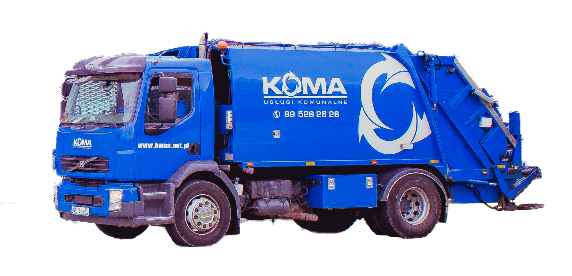 Na terenie gminy Kalinowo obowiązuje selektywna zbiórka odpadów!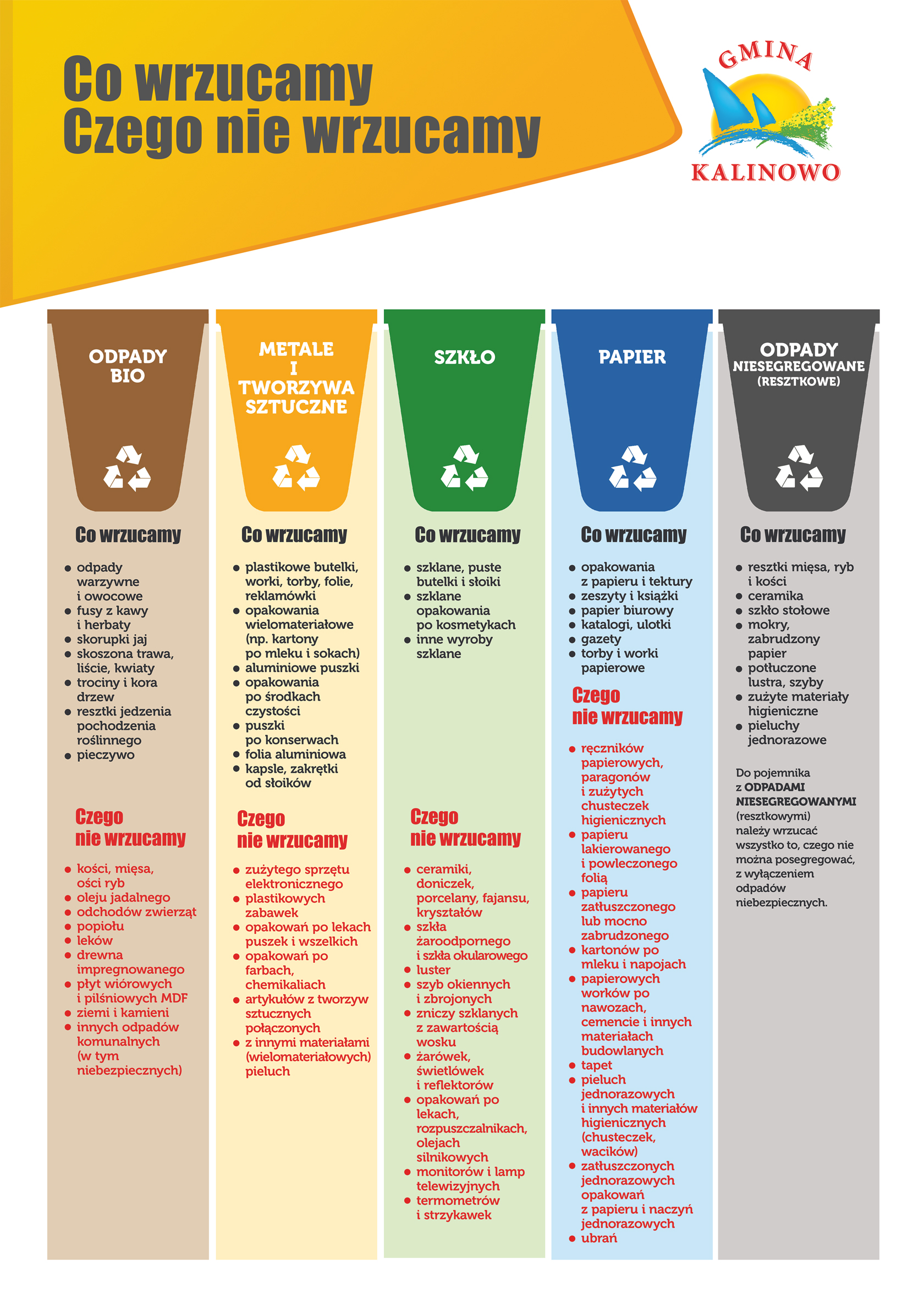 Miesiąc:Odpady resztkowePapier i tekturaMetale i tw. sztuczne (plastik)SzkłoBIO odpadyPopiółGabarytyLipiec06, 2001290106, 20--Sierpień03, 18, 31-26-03, 18, 31--Wrzesień14, 2802220214, 2822-Październik11-26-112605Listopad080324030824-Grudzień06-22-0622-(2023)Styczeń030517050317-Luty07-21-0721-Marzec07032203072201Kwiecień05, 19-28-05, 1928-Maj05, 17, 3112251205, 17, 3125-Czerwiec14, 28-29-14, 28--